UMW/IZ/PN-15/19			                                                                Wrocław, 25.01.2019 r.SPECYFIKACJA ISTOTNYCH WARUNKÓW ZAMÓWIENIANr UMW / IZ / PN – 15 / 19 NAZWA POSTĘPOWANIA  Dostawa energii elektrycznej na potrzeby budynków A2, A3, A4, A6 Uniwersytetu Medycznego we Wrocławiu, mieszczących się przy Wybrzeżu L. Pasteura 1 we Wrocławiu.TRYB POSTĘPOWANIAPrzetarg nieograniczony o wartości szacunkowej mniejszej niż 221 tys. EURO(art. 10 ust. 1 oraz art. 39 – 46 Prawa zamówień publicznych)  MIEJSCE I TERMIN SKŁADANIA I OTWARCIA OFERTTermin składania ofert – do dnia 04.02.2019 r. do godz. 10:00Termin otwarcia ofert – dnia 04.02.2019 r. o godz. 11:00Miejsce składania ofert: Zespół ds. Zamówień Publicznych UMW,ul. Marcinkowskiego 2-6; 50-368 Wrocław, pokój 3A 112.1Miejsce otwarcia ofert:Zespół ds. Zamówień Publicznych UMW,ul. Marcinkowskiego 2-6; 50-368 Wrocław, pokój 3A 108.1             Z upoważnienia Rektora Z-ca Kanclerza ds. Logistyki UMWmgr Jacek CzajkaNazwa (firma) oraz adres ZamawiającegoUniwersytet Medyczny im. Piastów Śląskich we Wrocławiu Wybrzeże L. Pasteura 150-367 Wrocław www.umed.wroc.plTryb udzielenia zamówieniaPostępowanie prowadzone jest zgodnie z przepisami Ustawy z dnia 29 stycznia 2004 roku – Prawo zamówień publicznych (tekst jedn. – Dz. U. z 2018 r., poz. 1986), zwanej dalej „Pzp”. Postępowanie prowadzone jest w trybie przetargu nieograniczonego (podst. prawna: art. 10 
ust. 1 oraz art. 39-46 Pzp).Do czynności podejmowanych przez Zamawiającego i Wykonawców stosować się będzie przepisy ustawy z dnia 23 kwietnia 1964 r. – Kodeks cywilny (tekst jedn. - Dz. U. z 2018 r., poz. 1025, 
z późn. zm.), jeżeli przepisy Pzp nie stanowią inaczej.Opis przedmiotu zamówieniaPrzedmiotem zamówienia jest: Dostawa energii elektrycznej na potrzeby budynków A2, A3, A4, A6 Uniwersytetu Medycznego we Wrocławiu, mieszczących się przy Wybrzeżu 
L. Pasteura 1 we Wrocławiu.Kod CPV: 09300000-2 Energia elektryczna, cieplna, słoneczna i jądrowaSzczegółowy opis przedmiotu zamówienia wraz z opisem stanu obecnego zawiera załącznik nr 1 do SIWZ. Warunki i zasady realizacji umowy określa wzór umowy (wzór - zał. nr 6 do SIWZ).Wykonawca winien podać w Formularzu ofertowym (wzór – zał. nr 2 do SIWZ) cenę realizacji przedmiotu zamówienia.Zamówienia, o których mowa w art. 67 ust. 1 pkt 7 Pzp. Zamawiający nie przewiduje możliwości udzielania zamówień, o których mowa w art. 67 ust. 1 pkt 7 Pzp.Informacja o umowie ramowej. Zamawiający nie przewiduje zawarcia umowy ramowej. Udział podwykonawcówWykonawca może powierzyć wykonanie części zamówienia podwykonawcy.Zamawiający żąda wskazania przez Wykonawcę części zamówienia, których wykonanie zamierza powierzyć podwykonawcom, i podania przez Wykonawcę firm podwykonawców.Jeżeli Zamawiający stwierdzi, że wobec danego podwykonawcy zachodzą podstawy wykluczenia, Wykonawca obowiązany jest zastąpić tego podwykonawcę lub zrezygnować 
z powierzenia wykonania części zamówienia podwykonawcy.Postanowienie ppkt. 3 stosuje się wobec dalszych podwykonawców.Powierzenie wykonania części zamówienia podwykonawcom nie zwalnia Wykonawcy z odpowiedzialności za należyte wykonanie tego zamówienia.Zgodnie z art. 13 ust. 1 i 2 rozporządzenia Parlamentu Europejskiego i Rady (UE) 2016/679 z dnia 27 kwietnia 2016 r. w sprawie ochrony osób fizycznych w związku z przetwarzaniem danych osobowych i w sprawie swobodnego przepływu takich danych oraz uchylenia dyrektywy 95/46/WE (ogólne rozporządzenie o ochronie danych, Dz. Urz. UE L 119 z 04.05.2016, str. 1), dalej „RODO”, Zamawiający informuje, że: administratorem danych osobowych Wykonawców i osób uczestniczących w przedmiotowym postępowaniu jest Zamawiający;Zamawiający wyznaczył Inspektora Ochrony Danych, z którym można się kontaktować w sprawach dotyczących przetwarzania danych osobowych pod adresem e-mail: iod@umed.wroc.pl;Dane osobowe Wykonawców i osób uczestniczących w przedmiotowym postępowaniu przetwarzane będą na podstawie art. 6 ust. 1 lit. c RODO w celu związanym z przedmiotowym postępowaniem o udzielenie zamówienia publicznego;Odbiorcami danych osobowych Wykonawców i osób uczestniczących w przedmiotowym postępowaniu będą osoby lub podmioty, którym udostępniona zostanie dokumentacja postępowania w oparciu o art. 8 oraz art. 96 ust. 3 Pzp;  dane osobowe osób uczestniczących w przedmiotowym postępowaniu będą przechowywane, zgodnie z art. 97 ust. 1 Pzp, przez okres 4 lat od dnia zakończenia postępowania o udzielenie zamówienia, a jeżeli czas trwania umowy przekracza 4 lata, okres przechowywania obejmuje cały czas trwania umowy;obowiązek podania przez Wykonawcę danych osobowych bezpośrednio jego dotyczących oraz danych osób uczestniczących w postępowaniu jest wymogiem ustawowym określonym w przepisach Pzp, związanym z udziałem w postępowaniu o udzielenie zamówienia publicznego; konsekwencje niepodania określonych danych wynikają z Pzp;  w odniesieniu do danych osobowych osób uczestniczących w przedmiotowym postępowaniu decyzje nie będą podejmowane w sposób zautomatyzowany, stosowanie do art. 22 RODO;osoby uczestniczące w przedmiotowym postępowaniu posiadają:na podstawie art. 15 RODO prawo dostępu do danych osobowych bezpośrednio ich dotyczących;na podstawie art. 16 RODO prawo do sprostowania przez Wykonawcę uczestniczącego w przedmiotowym postępowaniu danych osobowych (skorzystanie z prawa do sprostowania nie może skutkować zmianą wyniku postępowania o udzielenie zamówienia publicznego ani zmianą postanowień umowy w zakresie niezgodnym z Pzp oraz nie może naruszać integralności protokołu oraz jego załączników);na podstawie art. 18 RODO prawo żądania od administratora ograniczenia przetwarzania danych osobowych z zastrzeżeniem przypadków, o których mowa w art. 18 ust. 2 RODO (prawo do ograniczenia przetwarzania nie ma zastosowania w odniesieniu do przechowywania, w celu zapewnienia korzystania ze środków ochrony prawnej lub w celu ochrony praw innej osoby fizycznej lub prawnej, lub z uwagi na ważne względy interesu publicznego Unii Europejskiej lub państwa członkowskiego);  prawo do wniesienia skargi do Prezesa Urzędu Ochrony Danych Osobowych, gdy uzna, że przetwarzanie danych osobowych dotyczących wykonawców i uczestników przedmiotowego zamówienia narusza przepisy RODO;nie przysługuje Wykonawcy i osobom uczestniczącym w przedmiotowym postępowaniu:w związku z art. 17 ust. 3 lit. b, d lub e RODO prawo do usunięcia danych osobowych;prawo do przenoszenia danych osobowych, o którym mowa w art. 20 RODO;na podstawie art. 21 RODO prawo sprzeciwu, wobec przetwarzania danych osobowych, gdyż podstawą prawną przetwarzania danych osobowych Wykonawców i osób uczestniczących w przedmiotowym postępowaniu jest art. 6 ust. 1 lit. c RODO. Termin realizacji Przedmiot zamówienia realizowany będzie w następującym terminie: rozpoczęcie do 7 dni od daty obustronnego podpisania umowy, zakończenie 31.12.2021 r. Warunki udziału w postępowaniu O udzielenie zamówienia mogą się ubiegać Wykonawcy, którzy:nie podlegają wykluczeniu;spełniają warunki udziału w postępowaniu, dotyczące: kompetencji lub uprawnień do prowadzenia określonej działalności zawodowej, o ile wynika to z odrębnych przepisów, tj. posiadają aktualną koncesję na prowadzenie działalności gospodarczej w zakresie obrotu energią elektryczną, wydaną przez Prezesa Urzędu Regulacji Energetyki.sytuacji ekonomicznej lub finansowej Zamawiający nie wyznacza szczegółowego warunku w tym zakresie.zdolności technicznej lub zawodowej.Zamawiający nie wyznacza szczegółowego warunku w tym zakresie.Zamawiający może, na każdym etapie postępowania, uznać, że Wykonawca nie posiada wymaganych zdolności, jeżeli zaangażowanie zasobów technicznych lub zawodowych Wykonawcy w inne przedsięwzięcia gospodarcze Wykonawcy może mieć negatywny wpływ na realizację zamówienia.W wypadku Wykonawców wspólnie ubiegających się o udzielenie zamówienia, warunek 
o którym mowa w ppkt.1.1) jest spełniony, gdy żaden z podmiotów składających wspólną ofertę nie podlega wykluczeniu, warunek, o którym mowa w ppkt. 1.2) lit. a) mogą wykazać jedynie te podmioty, które będą realizować część zamówienia, do której wykonania wymagane jest posiadanie wymienionych uprawnień. Wykonawca może w celu potwierdzenia spełniania warunków, o których mowa w ppkt. 1.2), w stosownych sytuacjach oraz w odniesieniu do konkretnego zamówienia, lub jego części, polegać na zdolnościach technicznych lub zawodowych lub sytuacji finansowej lub ekonomicznej innych podmiotów, niezależnie od charakteru prawnego łączących go z nim stosunków prawnych. Wykonawca, który polega na zdolnościach lub sytuacji innych podmiotów, musi udowodnić Zamawiającemu, że realizując zamówienie, będzie dysponował niezbędnymi zasobami tych podmiotów, w szczególności przedstawiając zobowiązanie tych podmiotów do oddania mu do dyspozycji niezbędnych zasobów na potrzeby realizacji zamówienia.Zamawiający ocenia, czy udostępniane Wykonawcy przez inne podmioty zdolności techniczne lub zawodowe lub ich sytuacja finansowa lub ekonomiczna, pozwalają na wykazanie przez Wykonawcę spełniania warunków udziału w postępowaniu oraz bada, czy nie zachodzą wobec tego podmiotu podstawy wykluczenia, o których mowa w art. 24 ust. 1 pkt 13-22 Pzp.W odniesieniu do warunków dotyczących wykształcenia, kwalifikacji zawodowych lub doświadczenia, Wykonawcy mogą polegać na zdolnościach innych podmiotów, jeśli podmioty te zrealizują usługi, do realizacji których te zdolności są wymagane. Jeżeli zdolności techniczne lub zawodowe lub sytuacja ekonomiczna lub finansowa, podmiotu, 
o którym mowa w pkt. 4, nie potwierdzają spełnienia przez Wykonawcę warunków udziału 
w postępowaniu lub zachodzą wobec tych podmiotów podstawy wykluczenia, zamawiający żąda, aby Wykonawca w terminie określonym przez zamawiającego:zastąpił ten podmiot innym podmiotem lub podmiotami lub zobowiązał się do osobistego wykonania odpowiedniej części zamówienia, jeżeli wykaże zdolności techniczne lub zawodowe lub sytuację finansową lub ekonomiczną, o których mowa w ppkt. 1.2).Zgodnie z treścią art. 24aa Pzp., Zamawiający najpierw dokona oceny ofert, a następnie zbada, czy Wykonawca, którego oferta została oceniona jako najkorzystniejsza, nie podlega wykluczeniu oraz spełnia warunki udziału w postępowaniu. Podstawy wykluczenia, o których mowa w art. 24 ust. 5 Pzp. Zamawiający nie przewiduje wykluczenia Wykonawcy na podstawie przesłanek, o których mowa 
w art. 24 ust. 5 Pzp.Wykaz oświadczeń lub dokumentów, potwierdzających brak podstaw wykluczenia oraz spełnianie przez Wykonawcę warunków udziału w postępowaniuDo oferty każdy Wykonawca musi dołączyć aktualne na dzień składania ofert oświadczenie 
w zakresie wskazanym w załączniku nr 4 do Siwz. Informacje zawarte w oświadczeniu będą stanowić wstępne potwierdzenie, że Wykonawca nie podlega wykluczeniu z postępowaniu oraz spełnia warunki udziału w postępowaniu.W wypadku wspólnego ubiegania się o zamówienie przez Wykonawców, oświadczenie składa każdy z Wykonawców wspólnie ubiegających się o zamówienie. Dokument ten potwierdza brak podstaw wykluczenia w zakresie, w którym każdy z Wykonawców wykazuje brak podstaw wykluczenia.Wykonawca, który zamierza powierzyć wykonanie części zamówienia podwykonawcom, w celu wykazania braku istnienia wobec nich podstaw wykluczenia z udziału w postępowaniu zamieszcza informacje o podwykonawcach w oświadczeniu, o których mowa 
w pkt. 1.Wykonawca, który powołuje się na zasoby innych podmiotów, w celu wykazania braku istnienia wobec nich podstaw wykluczenia oraz spełniania, w zakresie, w jakim powołuje się na ich zasoby, warunków udziału w postępowaniu, zamieszcza informacje o tych podmiotach 
w oświadczeniu, o którym mowa w pkt. 1.Zamawiający przed udzieleniem zamówienia, wezwie Wykonawcę, którego oferta została najwyżej oceniona, do złożenia w wyznaczonym, nie krótszym niż 5 dni, terminie aktualnych na dzień złożenia następujących oświadczeń lub dokumentów: aktualnej koncesji na prowadzenie działalności gospodarczej w zakresie obrotu energią elektryczną, wydanej przez Prezesa Urzędu Regulacji Energetyki;Wykonawca w terminie 3 dni od dnia zamieszczenia na stronie internetowej informacji, o której mowa w art. 86 ust. 5 Pzp, przekaże Zamawiającemu oświadczenie o przynależności lub braku przynależności do tej samej grupy kapitałowej, o której mowa w art. 24 ust. 1 pkt 23 Pzp. Wraz ze złożeniem oświadczenia, Wykonawca może przedstawić dowody, że powiązania z innym Wykonawcą nie prowadzą do zakłócenia konkurencji w postępowaniu o udzielenie zamówienia. Wzór oświadczenia stanowi załącznik nr 5 do Siwz.W zakresie nieuregulowanym w Siwz, zastosowanie mają przepisy rozporządzenia Ministra Rozwoju z dnia 26. 07. 2016 r. w sprawie rodzajów dokumentów, jakich może żądać zamawiający od Wykonawcy w postępowaniu o udzielenie zamówienia (Dz. U. z 2016 r., poz. 1126, z późn. zm.), z tym, że, zgodnie z § 2 rozporządzenia Ministra Przedsiębiorczości i Technologii z dnia 16. 10. 2018 r. zmieniającego ww. rozporządzenie, ogłoszonego w Dz. U. z 2018 r, poz. 1993: Oświadczenia lub dokumenty, o których mowa w pkt. 5 i 6, składane są w oryginale lub kopii poświadczonej za zgodność z oryginałem,poświadczenie za zgodność z oryginałem następuje przez opatrzenie kopii oświadczenia, własnoręcznym podpisem. Jeżeli Wykonawca nie złoży oświadczenia, o którym mowa w pkt. 1, oświadczeń lub dokumentów potwierdzających okoliczności, o których mowa w Rozdziale V pkt. 1.2) Siwz, lub innych dokumentów niezbędnych do przeprowadzenia postępowania, oświadczenia lub dokumenty są niekompletne, zawierają błędy lub budzą wskazane przez Zamawiającego wątpliwości, Zamawiający wezwie do ich złożenia, uzupełnienia lub poprawienia lub do udzielania wyjaśnień w terminie przez siebie wskazanym, chyba że mimo ich złożenia, uzupełnienia lub poprawienia lub udzielenia wyjaśnień oferta Wykonawcy podlega odrzuceniu albo konieczne byłoby unieważnienie postępowania.Informacje o sposobie porozumiewania się Zamawiającego z Wykonawcami oraz przekazywania oświadczeń lub dokumentów, a także wskazanie osób uprawnionych do porozumiewania się z Wykonawcami.Ze strony Zamawiającego pracownikiem upoważnionym do porozumiewania się z Wykonawcami w sprawach zamówienia jest: Edyta Szyjkowska – Zespół ds. Zamówień Publicznych UMW – faks 71 / 784-00-44; 
e-mail: edyta.szyjkowska@umed.wroc.plWykonawca i Zamawiający będą obowiązani przekazywać oświadczenia, wnioski, zawiadomienia oraz informacje drogą elektroniczną lub faksem, a każda ze stron na żądanie drugiej niezwłocznie potwierdzi fakt ich otrzymania. W każdym wypadku dopuszczalna też będzie forma pisemna porozumiewania się stron postępowania. Forma pisemna będzie obligatoryjna dla oferty (również jej zmiany i wycofania), umowy oraz oświadczeń i dokumentów, wymienionych 
w Rozdziale VII Siwz (również w wypadku ich złożenia w wyniku wezwania, o którym mowa 
w Rozdziale VII pkt. 8 Siwz).Wykonawca może zwrócić się do Zamawiającego o wyjaśnienie treści Siwz. Zamawiający niezwłocznie udzieli wyjaśnień, jednak nie później niż na 2 dni przed upływem terminu składania ofert, pod warunkiem, że wniosek o wyjaśnienie treści Siwz wpłynął do Zamawiającego nie później niż do końca dnia, w którym upływa połowa wyznaczonego terminu składania ofert.Jeżeli wniosek o wyjaśnienie treści Siwz wpłynął po upływie terminu składania wniosku, o którym mowa w pkt. 3, lub dotyczy udzielonych wyjaśnień, Zamawiający może udzielić wyjaśnień albo pozostawić wniosek bez rozpoznania. Przedłużenie terminu składania ofert nie wpływa na bieg terminu składania wniosku, o którym mowa w pkt. 3.Pytanie powinno być opatrzone nazwą składającego je Wykonawcy. Treść zapytań wraz z wyjaśnieniami Zamawiający zamieści na stronie internetowej www.umed.wroc.pl, w rubryce dotyczącej niniejszego postępowania, bez ujawniania źródła zapytania. Wykonawcy proszeni są, o ile to możliwe, o przekazanie treści zapytań również drogą elektroniczną, 
w formacie edytowalnym („.doc”, „.docx”, itp.).Zamawiający nie będzie zwoływać zebrania wszystkich Wykonawców, o którym mowa w art. 38 ust. 3 Pzp, w celu wyjaśnienia wątpliwości dotyczących treści Siwz.Jeżeli Zamawiający wprowadzi przed terminem składania ofert jakiekolwiek zmiany w treści Siwz, zostaną one zamieszczone na stronie internetowej www.umed.wroc.pl w rubryce przeznaczonej dla niniejszego postępowania.Wymagania dotyczące wadium. Zamawiający nie żąda wniesienia wadium.Termin związania ofertą.Wykonawca pozostaje związany złożoną ofertą przez okres 30 dni.Bieg terminu związania ofertą rozpoczyna się wraz z upływem terminu składania ofert.Opis sposobu przygotowywania ofert.Zamawiający nie dopuszcza składanie ofert częściowych. Wykonawca może złożyć tylko jedną ofertę.Nie dopuszcza się składania ofert wariantowych.Wykonawca ponosi wszelkie koszty związane z przygotowaniem i złożeniem oferty. Oferta powinna zawierać: Formularz ofertowy (wzór – załącznik nr 2 do Siwz) – wypełniony przez Wykonawcę, Kosztorys ofertowy (wzór – załącznik 3 do Siwz) – wypełniony przez Wykonawcę,Oświadczenie wymienione w Rozdziale VII pkt. 1-4 niniejszej Siwz,Pełnomocnictwa osób podpisujących ofertę do podejmowania zobowiązań w imieniu Wykonawcy – jeżeli dotyczy. Pełnomocnictwa winny być przedłożone w formie oryginału lub kopii poświadczonej notarialnie.Załączniki do Siwz są wzorami. Zamawiający zaleca ich użycie w składanej ofercie. Dopuszcza się zamieszczenie w ofercie załączników opracowanych przez Wykonawcę, pod warunkiem jednak, że ich treść będzie odpowiadała treści formularzy załączonych do Siwz.  Oferta, aby była ważna, musi być podpisana przez Wykonawcę, przedstawicieli Wykonawcy wymienionych w aktualnych dokumentach rejestrowych Wykonawcy lub osoby po stronie Wykonawcy upoważnionej do zaciągania zobowiązań w jego imieniu. Formalne upoważnienie powinno być wówczas dołączone do oferty. Zaleca się, by podpisy wyżej określonych osób złożone były na formularzu oferty oraz na wszystkich załączonych dokumentach. Wszystkie strony, na których zostaną dokonane poprawki lub korekty błędów, powinny być parafowane przy miejscu naniesienia tych poprawek (korekt) przez osoby podpisujące ofertę. Oferta powinna być sporządzona w języku polskim.Oferta powinna być jednoznaczna, tzn. sporządzona bez dopisków, opcji i wariantów oraz spięta w sposób trwały. W celu usprawnienia pracy komisji przetargowej Wykonawcy proszeni są o ponumerowanie kolejno stron. Nie ujawnia się informacji stanowiących tajemnicę przedsiębiorstwa w rozumieniu przepisów o zwalczaniu nieuczciwej konkurencji, jeżeli Wykonawca, nie później niż w terminie składania ofert, zastrzegł, że nie mogą być one udostępniane oraz wykazał, iż zastrzeżone informacje stanowią tajemnicę przedsiębiorstwa. Wykonawca nie może zastrzec informacji podawanych podczas otwarcia ofert, o których mowa w art. 86 ust. 4 Pzp. Dokumenty zawierające zastrzeżone informacje należy spiąć oddzielnie z zaznaczeniem: „Dokumenty objęte tajemnicą przedsiębiorstwa” – w przeciwnym wypadku cała oferta traktowana będzie jako jawna.Oferty należy składać w nieprzejrzystych, zamkniętych kopertach lub opakowaniach. Koperta powinna być opieczętowana pieczęcią firmową, zawierać nazwę i adres Wykonawcy oraz nazwę i adres Zamawiającego, tj.: Uniwersytet Medyczny we WrocławiuZespół ds. Zamówień Publicznychul. Marcinkowskiego 2-6, 50-368 WrocławPonadto koperta powinna być opatrzona napisem: Oferta do postępowania UMW / IZ / PN – 15 / 19 Dostawa energii elektrycznej na potrzeby budynków A2, A3, A4, A6 Uniwersytetu Medycznego we Wrocławiu, mieszczących się przy Wybrzeżu L. Pasteura 1 we Wrocławiu.Koperty, w których składane są oferty, powinny być opisane: nie otwierać przed ……… (data i godzina otwarcia ofert).Wykonawca może zmienić lub wycofać złożoną przez siebie ofertę, pod warunkiem, że Zamawiający otrzyma pisemne powiadomienie o wprowadzeniu zmian lub wycofaniu oferty jeszcze przed terminem składania ofert, określonym w niniejszej Siwz. Wykonawca nie może wycofać oferty i wprowadzić zmian w ofercie po upływie terminu składania ofert. Miejsce oraz termin składania i otwarcia ofert.Miejsce oraz termin składania ofert.Oferty należy składać do dnia 04.02.2019 r. do godz. 10:00 w Zespole ds. Zamówień Publicznych UMW, 50-368 Wrocław, ul. Marcinkowskiego 2-6, pokój 3A 112.1 (III piętro).Miejsce oraz termin otwarcia ofert.Otwarcie ofert nastąpi w dniu 04.02.2019 r. o godz. 11:00 w Zespole ds. Zamówień Publicznych UMW, 50-368 Wrocław, ul. Marcinkowskiego 2-6, w pokoju nr 3A 108.1 (III piętro).Opis sposobu obliczenia ceny.Cena ofertowa jest ceną określoną za przedmiot zamówienia wyszczególniony 
w Kosztorysie ofertowym (stanowiącym Załącznik nr 3 do Siwz), przepisaną do Formularza ofertowego (zał. nr 2 do Siwz). Cena ofertowa musi uwzględniać wszystkie wymagania niniejszej Siwz, oraz obejmować wszelkie koszty realizacji przedmiotu zamówienia, jakie poniesie Wykonawca. Ceny muszą być wyrażone, z dokładnością do dwóch miejsc po przecinku.Jeżeli w postępowaniu złożona będzie oferta, której wybór prowadziłby do powstania 
u Zamawiającego obowiązku podatkowego zgodnie z przepisami o podatku od towarów i usług, Zamawiający w celu oceny takiej oferty doliczy do przedstawionej w niej ceny podatek od towarów i usług, który miałby obowiązek rozliczyć zgodnie z tymi przepisami. Wykonawca, składając ofertę, informuje Zamawiającego, czy wybór oferty będzie prowadzić do powstania u Zamawiającego obowiązku podatkowego, wskazując nazwę (rodzaj) towaru / usługi, których dostawa / świadczenie będzie prowadzić do jego powstania, oraz wskazując ich wartość bez kwoty podatku. Opis kryteriów, którymi Zamawiający będzie się kierował przy wyborze oferty, wraz z podaniem wag tych kryteriów i sposobu oceny ofert.Przy wyborze najkorzystniejszej oferty Zamawiający zastosuje kryteria oceny ofert:Cena brutto przedmiotu zamówienia - 60%Proekologiczność – 40%Do porównania ofert będzie brana pod uwagę:Cena brutto przedmiotu zamówienia, podana w Formularzu ofertowym (wzór – załącznik nr 2 do Siwz);ProekologicznośćKryterium „Proekologiczność” będzie rozpatrywane na podstawie oświadczenia 
o minimalnym udziale energii wytworzonej z odnawialnych źródeł energii (zwanych dalej „OZE”) w energii sprzedawanej na rzecz Zamawiającego podanej przez Wykonawcę 
w Formularzu ofertowym. Przez odnawialne źródła energii, zgodnie z definicją zawartą 
w ustawie z dnia 20 lutego 2015r. o odnawialnych źródłach energii (tekst jedn. Dz. U. 2018r. poz. 1269 z późn. zm.) rozumie się -odnawialne, niekopalne źródła energii obejmujące energię wiatru, energię promieniowania słonecznego, energię aerotermalną, energię geotermalną, energię hydrotermalną, hydroenergię, energię fal, prądów i pływów morskich, energię otrzymywaną z biomasy, biogazu, biogazu rolniczego oraz z biopłynów.UWAGA: W przypadku nie złożenia przez Wykonawcę oświadczenia o wysokości udziału energii wytworzonej z OZE lub wpisania liczby 0 (zero) Wykonawca otrzyma 0 punktów w ramach przedmiotowego kryterium. W ww. przypadku oferta Wykonawcy zostanie uznana za ważną i poddana zostanie przez Zamawiającego ocenie.Ocena ofert odbywać się będzie w sposób opisany w poniższej tabeli:Ocena punktowa dotyczyć będzie wyłącznie ofert uznanych za ważne i niepodlegających odrzuceniu.Zamawiający wybierze jako najkorzystniejszą ofertę, która uzyska najwyższą ilość punktów.Punkty przyznane za poszczególne kryteria liczone będą z dokładnością do dwóch miejsc po przecinku.Informacje dotyczące walut obcych, w jakich mogą być prowadzone rozliczenia między Zamawiającym a Wykonawcą.Zamawiający nie przewiduje rozliczeń z Wykonawcą w walutach obcych; rozliczenia między Zamawiającym a Wykonawcą prowadzone będą w PLN.Informacje o formalnościach, jakie powinny zostać dopełnione po wyborze oferty w celu zawarcia umowy w sprawie zamówienia publicznego.Osoby reprezentujące Wykonawcę przy podpisywaniu umowy powinny posiadać ze sobą dokumenty potwierdzające ich umocowanie do podpisania umowy, o ile umocowanie to nie będzie wynikać z dokumentów załączonych do oferty.W przypadku wyboru oferty złożonej przez Wykonawców wspólnie ubiegających się o udzielenie zamówienia Zamawiający może żądać przed zawarciem umowy przedstawienia umowy regulującej współpracę tych Wykonawców. Zawarcie umowy nastąpi na podstawie wzoru Zamawiającego.Wykonawca jest zobowiązany do zawarcia umowy w terminie i miejscu wyznaczonym przez Zamawiającego.Jeżeli Wykonawca, którego oferta została oceniona jako najkorzystniejsza, uchyla się od zawarcia umowy, Zamawiający może zbadać, czy nie podlega wykluczeniu Wykonawca, który złożył ofertę najwyżej ocenioną spośród pozostałych ofert.Wymagania dotyczące zabezpieczenia należytego wykonania umowy.Zamawiający nie żąda wniesienia zabezpieczenia należytego wykonania umowy przez Wykonawcę.Wzór umowy.Wzór umowy stanowi załącznik nr 6 do Siwz.Pouczenie o środkach ochrony prawnej przysługujących Wykonawcy w toku postępowania o udzielenie zamówienia.Środki ochrony prawnej przysługują Wykonawcy, a także innemu podmiotowi, jeżeli ma lub miał interes w uzyskaniu danego zamówienia oraz poniósł lub może ponieść szkodę w wyniku naruszenia przez Zamawiającego przepisów Pzp.Środki ochrony prawnej wobec ogłoszenia o zamówieniu oraz Siwz przysługują również organizacjom wpisanym na listę, o której mowa w art. 154 pkt 5 Pzp.Odwołanie przysługuje wyłącznie od niezgodnej z przepisami ustawy czynności Zamawiającego podjętej w postępowaniu o udzielenie zamówienia lub zaniechania czynności, do której Zamawiający jest zobowiązany na podstawie ustawy. W szczególności, odwołanie przysługuje wyłącznie wobec czynności:określenia warunków udziału w postępowaniu;wykluczenia odwołującego z postępowania o udzielenie zamówienia;odrzucenia oferty odwołującego;opisu przedmiotu zamówienia;wyboru najkorzystniejszej oferty.Odwołanie wnosi się:w terminie 5 dni od dnia przesłania informacji o czynności Zamawiającego stanowiącej podstawę jego wniesienia, jeżeli zostały przesłane w sposób określony w art. 180 ust. 5 zdanie drugie Pzp, albo w terminie  10 dni – jeżeli zostały przesłane w inny sposób;wobec treści ogłoszenia o zamówieniu, a także wobec postanowień Siwz – w terminie 5 dni od dnia zamieszczenia ogłoszenia w Biuletynie Zamówień Publicznych, lub Siwz na stronie internetowej;wobec czynności innych niż określone w ppkt 1 i 2 – w terminie 5 dni od dnia, w którym powzięto lub przy zachowaniu należytej staranności można było powziąć wiadomość 
o okolicznościach stanowiących podstawę jego wniesienia.jeżeli Zamawiający nie przesłał Wykonawcy zawiadomienia o wyborze oferty najkorzystniejszej – odwołanie wnosi się nie później niż w terminie:15 dni od dnia zamieszczenia w Biuletynie Zamówień Publicznych ogłoszenia o udzieleniu zamówienia,1 miesiąca od dnia zawarcia umowy, jeżeli Zamawiający nie zamieścił w Biuletynie Zamówień Publicznych ogłoszenia o udzieleniu zamówienia.Odwołujący przesyła kopię odwołania Zamawiającemu przed upływem terminu wniesienia odwołania w taki sposób, aby mógł on zapoznać się z jego treścią przed upływem tego terminu.Na orzeczenie Krajowej Izby Odwoławczej (KIO) stronom oraz uczestnikom postępowania odwoławczego przysługuje skarga do sądu.Skargę wnosi się do sądu okręgowego właściwego dla siedziby albo miejsca zamieszkania Zamawiającego.Skargę wnosi się za pośrednictwem Prezesa KIO w terminie 7 dni od dnia doręczenia orzeczenia KIO, przesyłając jednocześnie jej odpis przeciwnikowi skargi.Szczegółowe zasady korzystania ze środków ochrony prawnej określa Dział VI Pzp – Środki ochrony prawnej.Wykaz załączników do niniejszej SiwzZałącznikami do niniejszej Siwz są:Z upoważnienia Rektora Z-ca Kanclerza ds. Logistyki UMWmgr Jacek CzajkaZałącznik nr 1 do SiwzSZCZEGÓŁOWY OPIS PRZEDMIOTU ZMÓWIENIANAZWA POSTĘPOWANIA  Dostawa energii elektrycznej na potrzeby budynków A2, A3, A4, A6 Uniwersytetu Medycznego we Wrocławiu, mieszczących się przy Wybrzeżu L. Pasteura 1 we Wrocławiu.OPIS STANU OBECNEGOObecnie Uczelnia ma zawarte:34 umowy o świadczenie usług dystrybucji energii elektrycznej z TAURON Dystrybucja SA z siedzibą przy ul. Podgórskiej 25A, 31-035 Kraków - umowy zawarte na czas nieokreślony,umowę na dostawę energii elektrycznej do 34 obiektów zawarte z TAURON Sprzedaż sp. z o.o. 
z siedzibą przy ul. Łagiewnickiej 60, 30-417 Kraków – umowa nr UMW/AZ/WR-135/18 zawarta na podstawie art. 67 ust. 1 pkt 4 Pzp – umowa obowiązuje do dnia 31.12.2021 r.Sekcja Nadzoru Technicznego (wcześniej Dział Techniczny) po zakończeniu realizacji prac mających na celu podłączenie budynków: A2, A3, A4, A6 mieszczących się przy Wybrzeżu L. Pasteura 1 do nowej linii energetycznej TAURON SA z nowego punktu przyłączeniowego zawnioskował o zawarcie umowy na dostawę i sprzedaż energii elektrycznej do obiektów.Obecnie powyższe budynki są zasilane z sieci USK.OPIS PRZEDMIOTU ZAMÓWIENIADostawa energii elektrycznej do obiektów Uniwersytetu Medycznego w będzie w następującym terminie: rozpoczęcie do 7 dni od daty obustronnego podpisania umowy, zakończenie 31.12.2021 r. Tabela pn.: „Zestawienie danych” stanowi szczegółowy opis  punktu poboru, adres nieruchomości, moc przyłączeniową i umowną, grupę taryfową, lokalizację układu pomiarowego, numer licznika oraz prognozowane roczne zużycie energii elektrycznej w kWh.Tabela: Zestawienie danychPrognoza zużycia energii elektrycznej stanowi jedynie przybliżoną wartość, która w trakcie wykonywania umowy może ulec zmianie. Faktyczne zużycie energii elektrycznej (mniejsze lub większe od prognozy) uzależnione będzie wyłącznie od rzeczywistych potrzeb Zamawiającego.Wykonawca nie może dochodzić od Zamawiającego żadnych roszczeń finansowych, jeżeli w czasie obowiązywania umowy Uczelnia zakupi od Wykonawcy mniejszą lub większą ilość energii elektrycznej niż prognozowana.SPECYFIKACJA ODBIORU ROBÓTCelem niniejszego zamówienia jest rozpoczęcie dostawy energii elektrycznej z nowego punku przyłączeniowego, poprzez zawarcie umowy dostawy energii elektrycznej.Prognozowane zużycie energii elektrycznej ma charakter orientacyjny, służący do porównania ofert i w żadnym przypadku nie stanowi ze strony Zamawiającego zobowiązania do zakupu energii elektrycznej w podanej ilości. Wykonawcy nie będzie przysługiwało jakiekolwiek roszczenie z tytułu nie pobrania przez Zamawiającego przewidywanej ilości energii.Dostarczanie energii elektrycznej odbywać się winno zgodnie z obowiązującym prawem, 
w szczególności na warunkach określonych przez ustawę z 10 kwietnia 1997 roku Prawo energetyczne (t.j. Dz.U. z 2018, poz. 755, ze zmianami), rozporządzeniami wykonawczymi do tej ustawy, w szczególności Rozporządzeniem Ministra Gospodarki z dnia 4 maja 2007 r. w sprawie szczegółowych warunków funkcjonowania system elektroenergetycznego (Dz.U. z 2007, nr 93, poz. 623, ze zmianami), Rozporządzeniem Ministra Gospodarki z dnia 18 sierpnia 2011 r. 
w sprawie szczegółowych zasad kształtowania i kalkulacji taryf oraz rozliczeń w obrocie energią elektryczną (t.j. Dz.U. z 2017 r., poz. 2500).W przypadku niedotrzymania jakościowych standardów obsługi, Zamawiającemu na jego pisemny wniosek przysługuje prawo bonifikaty według stawek określonych w Rozporządzeniu Ministra Gospodarki z dnia 18 sierpnia 2011 r. w sprawie szczegółowych zasad kształtowania i kalkulacji taryf oraz rozliczeń w obrocie energią elektryczną (tj. Dz.U. z 2017 r., poz. 2500).Ilość pobranej energii elektrycznej będzie ustalana w oparciu o odczyty wskazań układów pomiarowo – rozliczeniowych.Rozliczenia sprzedaży będą się odbywać na podstawie faktycznego zużycia energii elektrycznej przy stałych cenach za 1 MWh w całym okresie realizacji zamówienia. Ceny jednostkowe podane przez Wykonawcę w Formularzu cenowym nie mogą być wyższe niż określone w aktualnej taryfie Wykonawcy.Wykonawca w zaoferowanych jednostkowych cenach energii elektrycznej musi uwzględnić wszystkie dodatkowe koszty oraz opłaty związane z realizacją przedmiotu zamówienia, w tym 
w szczególności wynikające z bilansowania handlowego czy też stałe koszty opłat handlowych.Termin rozpoczęcia realizacji zamówienia nastąpi po skutecznym zawarciu umowy o świadczenie usług dystrybucji energii elektrycznej, o czym Zamawiający poinformuje Wykonawcę.Usługi dystrybucyjne będą świadczone na podstawie odrębnej umowy zawartej z Operatorem Systemu Dystrybucyjnego (OSD) z terminem obowiązywania na czas nieokreślony. EFEKT KOŃCOWY PRACNależność Wykonawcy za zużytą energię elektryczną będzie regulowana na podstawie faktury, 
w miesięcznych okresach rozliczeniowych. Wykonawca jest zobowiązany załączyć do każdej faktury szczegółowe rozliczenie punktu poboru energii elektrycznej.Rozliczanie kosztów sprzedanej energii odbywać się będą na podstawie odczytów rozliczeniowych układu pomiarowo-rozliczeniowego dokonywanego przez Operatora Systemu Dystrybucyjnego zgodnie z okresem rozliczeniowym stosowanym przez OSD.Załącznik nr 2 do SiwzFORMULARZ OFERTOWYNAZWA POSTĘPOWANIA  Dostawa energii elektrycznej na potrzeby budynków A2, A3, A4, A6 Uniwersytetu Medycznego we Wrocławiu, mieszczących się przy Wybrzeżu L. Pasteura 1 we Wrocławiu.Zarejestrowana nazwa Wykonawcy: …………………………………………………………………........................................................................................Adres Wykonawcy: …………………………………………………………………........................................................................................Nazwiska osób po stronie Wykonawcy uprawnionych do jego reprezentowania przy sporządzaniu niniejszej oferty:…………………………………………………………………........................................................................................NIP …..............................    Regon ….....................................   Fax …..............................    E-mail ……...................................   www …......................................Oferujemy wykonanie przedmiotu zamówienia tj.:Oświadczam, że zapoznałem się z treścią Siwz i akceptuję jej postanowienia. Oświadczam, że zapoznałem się z treścią Wzoru umowy i akceptuję jego postanowienia.Oświadczam, że jestem związany niniejszą ofertą przez okres 30 dni od dnia upływu terminu składania ofert.Oświadczam, że zamierzam powierzyć podwykonawcy/om wykonanie następujących części zamówienia: ……………………………………………………………………………………………………………………………………………………………….(należy wskazać części zamówienia, których wykonanie Wykonawca zamierza powierzyć).Wybór niniejszej oferty będzie /nie będzie (niewłaściwe skreślić) prowadzić do powstania 
u Zamawiającego obowiązku podatkowego zgodnie z przepisami ustawy o podatku od towarów 
i usług. Wskazujemy nazwę (rodzaj) towaru lub usługi, których dostawa lub świadczenie będzie prowadzić do powstania powyższego obowiązku podatkowego ….............................. oraz wartość tego towaru lub usługi bez kwoty podatku wynoszącą …..................... (brak wskazania  rozumiany będzie przez Zamawiającego jako informacja o tym, ze wybór oferty nie będzie prowadzić do powstania 
u Zamawiającego powyższego obowiązku podatkowego).[wybór oferty Wykonawcy prowadzi do „powstania u Zamawiającego obowiązku podatkowego”, kiedy zgodnie 
z przepisami ustawy o podatku od towarów i usług, to nabywca (Zamawiający) będzie zobowiązany do rozliczenia (odprowadzenia) podatku VAT].Oświadczam, że w rozumieniu przepisów art. 7 ust. 1 pkt 1-3 ustawy z dnia 06.03.2018 r. Prawo przedsiębiorców (Dz. U. z 2018 r., poz. 646 z późn. zm.) jestem: mikroprzedsiębiorcą ….........................małym przedsiębiorcą ….......................średnim przedsiębiorcą….......................dużym przedsiębiorcą ….........................(zaznaczyć właściwe) Załącznikami do niniejszej oferty są: (podać nr załącznika i stronę oferty).Data                                                 				Pieczęć i podpis Wykonawcy       ……………………						              …………………………………….Załącznik nr 4 do Siwz Zarejestrowana nazwa Wykonawcy:……………………………………………………………………………………………………………………………………………………………………………………………………………………………………………………………………………………………………………………………………………………Adres…...............................................................................................................................................…...............................................................................................................................................NIP …....................................................           Regon …...............................................................Na potrzeby postępowania o udzielenie zamówienia publicznego pn. Dostawa energii elektrycznej na potrzeby budynków A2, A3, A4, A6 Uniwersytetu Medycznego we Wrocławiu, mieszczących się przy Wybrzeżu L. Pasteura 1 we Wrocławiu.prowadzonego przez Uniwersytet Medyczny we Wrocławiu, oświadczam, co następuje:Oświadczam, że nie podlegam wykluczeniu z postępowania na podstawie art. 24 ust 1 pkt 12-23 ustawy Pzp.Oświadczam, że zachodzą w stosunku do mnie podstawy wykluczenia z postępowania na podstawie art. …………. ustawy Pzp (podać mającą zastosowanie podstawę wykluczenia spośród wymienionych w art. 24 ust. 1 pkt 13-14, 16-20 ustawy Pzp). Jednocześnie oświadczam, że w związku z ww. okolicznością, na podstawie art. 24 ust. 8 ustawy Pzp podjąłem następujące środki naprawcze: ………………………………………………………………………………………………………………………………………………………………….Oświadczam, że spełniam warunki udziału w postępowaniu określone przez zamawiającego 
w Siwz.       …………….……. (miejscowość), dnia …………………. r. 							           ……………………………………………..Pieczęć i podpis WykonawcyOświadczam, że w stosunku do następującego/ych podmiotu/tów, na którego/ych zasoby powołuję się w niniejszym postępowaniu, tj.: …………………………………………………………… (podać pełną nazwę/firmę, adres, a także w zależności od podmiotu: NIP/PESEL, KRS/CEiDG) nie zachodzą podstawy wykluczenia z postępowania o udzielenie zamówienia.…………….……. (miejscowość), dnia …………………. r. 							           ……………………………………………..Pieczęć i podpis WykonawcyOświadczam, że w stosunku do następującego/ych podmiotu/tów, będącego/ych podwykonawcą/ami: ……………………………………………………………………..….…… (podać pełną nazwę/firmę, adres, a także w zależności od podmiotu: NIP/PESEL, KRS/CEiDG), nie zachodzą podstawy wykluczenia z postępowania o udzielenie zamówienia.Oświadczam, że spełniam warunki udziału w postępowaniu określone przez Zamawiającego w rozdziale 
V ppkt. 1.2 Siwz.…………….……. (miejscowość), dnia …………………. r. 							           …………………………………………….Pieczęć i podpis WykonawcyOświadczam, że wszystkie informacje podane w powyższych oświadczeniach są aktualne 
i zgodne z prawdą oraz zostały przedstawione z pełną świadomością konsekwencji wprowadzenia zamawiającego w błąd przy przedstawianiu informacji.…………….……. (miejscowość), dnia …………………. r. 							           …………………………………………….                                                                                          Pieczęć i podpis WykonawcyZałącznik nr 5 do Siwz (UWAGA ! Nie załączać do oferty ! Przekazać Zamawiającemu w terminie 3 dni od dnia zamieszczenia przez Zamawiającego na stronie internetowej informacji z otwarcia ofert, o której mowa w art. 86 ust. 5 Pzp)Zarejestrowana nazwa Wykonawcy  …................................................................................................................................................…................................................................................................................................................Adres…................................................................................................................................................…................................................................................................................................................NIP …..........................................................     Regon …..............................................................Oświadczam, że należę / nie należę* do tej samej grupy kapitałowej, o której mowa w art. 24 ust. 1 pkt 23 Pzp(Poniższą część wypełnić w razie przynależności do tej samej grupy kapitałowej):Do grupy kapitałowej należą oprócz mnie:……………………………………………………………………………………………………………………………………………………………………………… (o ile dotyczy) Przedstawiam następujące dowody, że powiązania z innym Wykonawcą nie prowadzą do zakłócenia konkurencji w niniejszym postępowaniu:………………………………………………………………………………………………………………………………*zaznaczyć właściweData                                                                                              Pieczęć i podpis Wykonawcy……………………							………………………………………..Załącznik nr 6 do SiwzUMOWA  nr UMW / IZ / PN – 15 / 19 – WZÓRsporządzona w dniu [………] zgodnie z przepisami ustawy z dnia 29. 01. 2004 r. Prawo zamówień publicznych (tekst jedn. – Dz. U. z 2018 r., poz. 1986), zwanej dalej „Pzp”, pomiędzy:Uniwersytetem Medycznym we Wrocławiu Wybrzeże L. Pasteura 1, 50-367 Wrocław   tel. 71 / 784-10-02,  fax. 71 / 784-00-07    NIP:  896-000-57-79,  REGON:  000288981
          który reprezentuje: ………………………………………………………………………………………………………………..zwanym dalej „Zamawiającym”a:………………………………………………………………………………………………………………..który reprezentuje:     ………………………………………………………………………………………………………………zwanym dalej „Wykonawcą” łącznie zwanymi dalej „Stronami” lub oddzielnie „Stroną”W wyniku rozstrzygniętego postępowania o udzielenie zamówienia publicznego nr UMW/IZ/PN–15/19, prowadzonego w trybie przetargu nieograniczonego, zawarta zostaje umowa następującej treści:§ 1Postanowienia ogólne, przedmiot umowyPrzedmiotem umowy jest określenie praw i obowiązków Stron związanych z dostawą energii elektrycznej na potrzeby Zamawiającego w terminie: rozpoczęcie do 7 dni od daty obustronnego podpisania umowy, zakończenie 31.12.2021 r.  (szacowany okres - 34 miesiące) na zasadach określonych w ustawie Prawo energetyczne z dnia 10 kwietnia 1997 (tj. Dz.U. z 2018 r. poz. 755, 
z późn. zm.) oraz w wydanych na jej podstawie aktach wykonawczych. Jeżeli nic innego nie wynika z postanowień umowy, użyte w niej pojęcia oznaczają:Operator Systemu Dystrybucyjnego (OSD) - przedsiębiorstwo energetyczne zajmujące się dystrybucją energii elektrycznej,Umowa dystrybucyjna – umowa zawarta pomiędzy Wykonawcą a OSD określająca ich wzajemne prawa i obowiązki związane za świadczeniem usług dystrybucji energii elektrycznej w celu realizacji niniejszej umowy,standardowy profil zużycia – zbiór danych o przeciętnym zużyciu energii elektrycznej zużytej przez dany rodzaj odbioru,Umowa o świadczenie usług dystrybucji – umowa zawarta pomiędzy Zamawiającym a OSD określająca prawa i obowiązki związane ze świadczeniem przez OSD usługi dystrybucji energii elektrycznej,okres rozliczeniowy – okres pomiędzy dwoma kolejnymi rozliczeniowymi odczytami urządzeń do pomiaru mocy i energii elektrycznej - zgodnie z okresem rozliczeniowym stosowanym przez OSD,Ustawa – ustawa z dnia 10 kwietnia 1997 r. Prawo energetyczne (tj. Dz.U. z 2018 r. poz. 755, 
z późn. zm.).Zgodnie z deklaracją Wykonawcy w Formularzu ofertowym (stanowiącym załącznik nr 2 do Umowy) wskaźnik energii wytworzonej z odnawialnych źródeł energii w trakcie realizacji przedmiotu Umowy będzie wynosić nie mniej niż ……. %§2Podstawowe zasady dostawy energii elektrycznejW wyniku postępowania przeprowadzonego w trybie przetargu nieograniczonego Wykonawca zobowiązuje się do dostawy energii elektrycznej na potrzeby Uniwersytetu Medycznego we Wrocławiu do obiektu wymienionego w tabeli „Zestawienie danych” w zał. nr 1 do SIWZ (Szczegółowy opis przedmiotu zamówienia).Łączną ilość energii elektrycznej, która będzie dostarczona w okresie obowiązywania Umowy do obiektu określonego w tabeli „Zestawienie danych” w zał. nr 1 do SIWZ szacuje się w wysokości 
156 463 kWh za okres 12 miesięcy.Prognozowane zużycie energii elektrycznej ma charakter orientacyjny, służący do porównania ofert 
i w żadnym przypadku nie stanowi ze strony Zamawiającego zobowiązania do zakupu energii elektrycznej w podanej ilości. Wykonawca nie może dochodzić od Zamawiającego żadnych roszczeń finansowych, jeżeli w czasie obowiązywania Umowy Zamawiający zakupi mniejszą lub większą ilość energii elektrycznej niż prognozowana.Ilość pobranej energii elektrycznej będzie ustalana w oparciu o dane pomiarowo-rozliczeniowe udostępnione (przekazane) Wykonawcy przez OSD.Moc umowna, grupa taryfowa OSD i warunki ich zmian oraz miejsce dostarczenia energii elektrycznej do obiektu wymienionego w tabeli ”Zestawienie danych” w zał. nr 1 do SIWZ określane są każdorazowo w Umowie o świadczenie usług dystrybucji zawartej pomiędzy Zamawiającym a OSD. Ilość pobranej przez Zamawiającego energii elektrycznej ustala się w oparciu o dane pomiarowo-rozliczeniowe udostępnione (przekazane) Wykonawcy przez OSD. Zmiana mocy umownej jest możliwa jedynie w obrębie grupy taryfowej, która została ujęta w SIWZ oraz wyceniona w Kosztorysie Ofertowym Wykonawcy.Wykonawca zobowiązuje się do pełnienia funkcji podmiotu odpowiedzialnego za bilansowanie handlowe dla energii elektrycznej sprzedanej w ramach tej Umowy. Wykonawca dokonywać będzie bilansowania handlowego  energii zakupionej przez Zamawiającego na podstawie standardowego profilu zużycia odpowiedniego dla odbiorów w grupach taryfowych i przy mocach umownych określonych w tabeli „Zestawienie danych” - zał. nr 1 do SIWZ lub na podstawie wskazań układów pomiarowych.Koszty wynikające z dokonania bilansowania uwzględnione są w cenie energii elektrycznej określonej w § 6 ust. 1.Energia elektryczna dostarczana na podstawie niniejszej Umowy zużywana będzie na potrzeby odbiorcy końcowego, co oznacza, że Zamawiający nie jest przedsiębiorcą energetycznym 
w rozumieniu ustawy z dnia 10 kwietnia 1997 r. (tekst jedn. – Dz.U. z 2018 r. poz. 755, z późn. zm.), zwanej dalej „Prawem energetycznym”.       § 3Standardy jakości obsługiDostarczanie energii elektrycznej odbywać się winno zgodnie z obowiązującym prawem, 
w szczególności na warunkach określonych przez Prawo energetyczne  rozporządzenia wykonawcze do tej ustawy, w szczególności rozporządzenie Ministra Gospodarki z dnia 4 maja 2007 r. w sprawie szczegółowych warunków funkcjonowania systemu elektroenergetycznego (Dz. U. z 2007 r., Nr 93, poz. 623, ze zm.), rozporządzenie Ministra Gospodarki z dnia 18 sierpnia 2011 r. w sprawie szczegółowych zasad kształtowania i kalkulacji taryf oraz rozliczeń w obrocie energią elektryczną (tekst jedn. - Dz. U. z 2013 r., poz. 1200).W wypadku niedotrzymania jakościowych standardów obsługi, Zamawiającemu na jego pisemny wniosek przysługuje prawo bonifikaty według stawek określonych w Rozporządzeniu Ministra Energii z dnia 18 sierpnia 2011 r. w sprawie szczegółowych zasad kształtowania i kalkulacji taryf oraz rozliczeń w obrocie energią elektryczną (tekst jedn. - Dz. U. z 2017 r., poz. 2500).§ 4Obowiązki stronDo obowiązków Zamawiającego należy:pobieranie energii elektrycznej zgodnie z warunkami umowy oraz obowiązującymi przepisami prawa,terminowe regulowanie należności za zakupioną energię elektryczną,powiadamianie Wykonawcy o zmianie planowanej wielkości zużycia energii elektrycznej 
w przypadku zmian w sposobie wykorzystania urządzeń i instalacji elektrycznych 
w poszczególnych punktach odbioru.Do obowiązków Wykonawcy należy:przestrzeganie standardów jakościowych obsługi Zamawiającego,przyjmowanie od Zamawiającego, w uzgodnionym czasie, zgłoszeń i reklamacji, dotyczących rozliczeń dostarczanej energii elektrycznej.                    § 5Zasady rozliczeńRozliczenia dostawy będą się odbywać na podstawie faktycznego zużycia energii elektrycznej przy stałych cenach za 1 kWh określonych w załączniku nr 3 (Kosztorys ofertowy) do Umowy w całym okresie realizacji zamówienia, z zastrzeżeniem § 9 ust. 2 Umowy.Usługi dystrybucyjne są świadczone na podstawie odrębnej umowy zawartej z Operatorem Systemu Dystrybucyjnego (OSD) z terminem obowiązywania na czas nieokreślony. Rozpoczynając realizację zamówienia Wykonawca winien zapewnić ciągłość dostawy energii elektrycznej.Rozliczenia kosztów dostarczanej energii odbywać się będą na podstawie danych pomiarowo-rozliczeniowych uzyskanych z układów pomiarowo-rozliczeniowych. Rozliczenia będą odbywać się 
w miesięcznych okresach rozliczeniowych.Należność Wykonawcy za zużytą energię elektryczną będzie regulowana na podstawie faktur, 
w miesięcznych okresach rozliczeniowych. Wykonawca jest zobowiązany załączyć do każdej faktury szczegółowe rozliczenie (w przypadku gdy faktura nie zawiera takich informacji).Faktury rozliczeniowe wystawiane będą na koniec okresu rozliczeniowego w terminie 14 dni od daty otrzymania przez Wykonawcę odczytów liczników pomiarowych od Operatora Systemu Dystrybucyjnego.W przypadku podania przez Zamawiającego błędnej grupy taryfowej, niezgodnej z wymogami technicznymi OSD do rozliczeń będzie stosowana grupa taryfowa właściwa dla charakterystyki punku poboru i uwarunkowań technicznych.§ 6Płatności1.   Szacunkowa łączna cena przedmiotu umowy na podstawie złożonej oferty wynosi:a) netto:	.......................... zł,słownie złotych: .............................................................................................b) podatek VAT 23 %:	.......................... zł,słownie złotych: .............................................................................................c) brutto:	.......................... zł,słownie złotych: .............................................................................................Zamawiający zobowiązuje się do regulowania należności za dostarczoną energię elektryczną na podstawie prawidłowo wystawionych faktur, wystawionych na Zamawiającego tj. Uniwersytet Medyczny we Wrocławiu; Wybrzeże L. Pasteura 1, 50-367 Wrocław; NIP 896-000-57-79. Płatność dokonywana będzie w formie przelewu na konto Wykonawcy wskazane w fakturze, 
w terminie 21 dni od daty dostarczenia faktury do Działu Eksploatacji UMW przy ul. Marcinkowskiego 2-6, 50-368 Wrocław i potwierdzenia zgodności z zamówieniem. Do każdej faktury Wykonawca załączy specyfikację określającą ilość pobranej energii elektrycznej 
w obiekcie oraz wysokość należności z tego tytułu.W przypadku uzasadnionych wątpliwości co do prawidłowości wystawionej faktury Zamawiający złoży pisemną reklamację, dołączając jednocześnie sporną fakturę. Reklamacja winna być rozpatrzona przez Wykonawcę w terminie do 14 dni. W trakcie prowadzonego postępowania reklamacyjnego Zamawiający jest zwolniony od obowiązku płatności kwestionowanej należności za dostarczoną energię elektryczną.6.   Wykonawca nie może bez pisemnej zgody Zamawiającego przenieść wierzytelności wynikających 
z niniejszej umowy na osoby i podmioty trzecie poprzez udzielenie cesji, poręczenia oraz faktoringu jak również udzielać pełnomocnictw do występowania w imieniu Wykonawcy i odbioru w jego imieniu wierzytelności wynikającej z niniejszej Umowy.§ 7Obowiązywanie umowy, wypowiedzenie umowyUmowa będzie realizowana w następującym terminie: rozpoczęcie do 7 dni od daty obustronnego podpisania umowy, zakończenie 31.12.2021 r.Dla realizacji Umowy konieczne jest jednocześnie obowiązywanie umów:umowy o świadczeniu usług dystrybucji zawartej pomiędzy Zamawiającym a OSD,umowy dystrybucyjnej zawartej pomiędzy Wykonawcą a OSD.Zamawiający oświadcza, że umowa o świadczenie usług dystrybucji, o której mowa w ust. 2 lit. a), będzie obejmować cały okres obowiązywania Umowy, a w przypadku jej rozwiązania, Zamawiający zobowiązany jest poinformować o tym Wykonawcę w formie pisemnej w terminie 7 dni od momentu złożenia oświadczenia o wypowiedzeniu umowy o świadczenie usług dystrybucji, pod rygorem nieważności niniejszej Umowy w części dotyczącej danego punktu odbioru.W każdym z przypadków określonych w ust. 2, Zamawiający zobowiązany jest uregulować zobowiązania za zużytą energię elektryczną oraz inne należności wynikające ze wzajemnych rozliczeń.W razie wystąpienia istotnej zmiany okoliczności powodującej, że wykonanie umowy nie leży w interesie publicznym, czego nie można było przewidzieć w chwili zawarcia umowy, Zamawiający może wypowiedzieć umowę w terminie 30 dni od powzięcia wiadomości o powyższych okolicznościach. W takim przypadku Wykonawca może żądać jedynie wynagrodzenia należnego mu z tytułu wykonania części umowy według zasad oznaczonych w  § 6 Umowy.§ 8Kary umowneWykonawca zapłaci Zamawiającemu karę umowną za odstąpienie od Umowy przez Zamawiającego 
z przyczyn, za które odpowiedzialność ponosi Wykonawca, w wysokości 10 % wartości brutto, wymienionej w § 6 ust. 1 Umowy. W wypadku odstąpienia od Umowy przez Wykonawcę z przyczyn, za które odpowiedzialność ponosi Zamawiający, Zamawiający zapłaci Wykonawcy karę umowną w wysokości 10% wartości brutto, wymienionej w § 6 ust. 1 Umowy.Wykonawca zapłaci Zamawiającemu karę umowną w wysokości 0,0005 % wartości brutto wymienionej w § 6 ust. 1 Umowy za każdą godzinę braku energii elektrycznej, o ile brak wynika z przyczyn, za które Wykonawca ponosi odpowiedzialność. W przypadku rozwiązania umowy przez Wykonawcę z przyczyn, za które Zamawiający nie ponosi odpowiedzialności, Wykonawca zobowiązany będzie do zapłaty na rzecz Zamawiającego jednorazowej opłaty w wysokości 10% wartości brutto wymienionej w § 6 ust. 1 Umowy oraz pokryje wszelkie koszty związane z zakupem przez Zamawiającego energii elektrycznej od „Wykonawcy rezerwowego” określonego w umowie o świadczenie usług dystrybucji zawartej między Zamawiającym i OSD do momentu podpisania przez Zamawiającego nowej umowy z nowym Wykonawcą. W przypadku rozwiązania umowy przez Wykonawcę z przyczyn, za które odpowiedzialność ponosi Zamawiający, Zamawiający zobowiązany będzie do zapłaty na rzecz Wykonawcy jednorazowej opłaty w wysokości 10% wartości brutto wymienionej w § 6 ust. 1 Umowy.W przypadku gdy kary umowne nie pokryją szkody, Zamawiający może dochodzić odszkodowania uzupełniającego na zasadach ogólnych.§ 9Zmiany umowyWszelkie zmiany umowy, wymagają zgody Stron i zachowania formy pisemnego aneksu pod rygorem nieważności.Zakazuje się zmian postanowień zawartej umowy w stosunku do treści oferty, na podstawie której dokonano wyboru Wykonawcy, chyba że zachodzi co najmniej jedna z okoliczności, o której mowa 
w art. 144 ust. 1 pkt. 2-6 Pzp., albo, zgodnie z art. 144 ust. 1 pkt. 1 Pzp., jedna z wymienionych poniżej okoliczności:rezygnacja przez Zamawiającego z zakupu energii elektrycznej (np. z uwagi na sprzedaż nieruchomości), co nie będzie stanowić podstawy do rozwiązania całej Umowy. Zamawiający powiadomi Wykonawcę o zaprzestaniu zakupu energii elektrycznej z miesięcznym wyprzedzeniem. Z tego tytułu Wykonawcy nie przysługują żadne roszczenia przeciwko Zamawiającemu.wystąpienie okoliczności, których Strony nie były w stanie przewidzieć, pomimo zachowania należytej staranności,zmiana cen w przypadku wprowadzenia zmian przez ustawodawcę w tym: w zakresie stawek podatku od towarów i usług lub stawek podatku akcyzowego, o kwotę wynikającą z obowiązków nałożonych właściwymi przepisami od dnia ich wejścia w życie w oparciu o przedłożoną wcześniej kalkulację Wykonawcy i po zatwierdzeniu jej przez Zamawiającego.zmiana cen z przyczyn innych niż opisana w lit.  c, z zastrzeżeniem, że ceny nie mogą być wyższe niż ceny w załączniku nr 3 do Umowy, zmiana podmiotu odpowiedzialnego za rozliczanie niezbilansowanej energii elektrycznej dostarczonej i pobranej z systemu, wejście w życie innych, niż wymienione powyżej, regulacji prawnych po dacie zawarcia umowy, wywołujących potrzebę jej zmiany,wystąpienie konieczności wprowadzenia zmian doprecyzowujących treść umowy, jeżeli potrzeba ich wprowadzenia wynika z rozbieżności lub niejasności w umowie, których nie można usunąć 
w inny sposób, a zmiana będzie umożliwiać usunięcie rozbieżności i doprecyzowanie umowy 
w celu jednoznacznej interpretacji jej zapisów.Nie stanowią zmiany umowy w rozumieniu art. 144 Pzp następujące wypadki, które wymagają jedynie poinformowania drugiej Strony w formie pisemnej z 3 (trzy) dniowym wyprzedzeniem: zmiana danych teleadresowych Stron; zmiana danych rejestrowych Stron; zmiana sposobu prowadzenia korespondencji pomiędzy Stronami.§ 10Postanowienia końcoweWykonawca oświadcza, że zobowiązuje się do zachowania w tajemnicy i nie ujawniania osobom trzecim, w czasie trwania Umowy oraz po jej rozwiązaniu, wszelkich informacji związanych ze świadczeniem usług na podstawie niniejszej Umowy oraz pozyskanych tą drogą informacji 
o funkcjonowaniu Zamawiającego, stanowiących tajemnicę przedsiębiorstwa w rozumieniu ustawy o zwalczaniu nieuczciwej konkurencji z dnia 16 kwietnia 1993 r. (Dz. U. 2018 r. poz. 419 
z późn. zm.). Wykonawca zobowiązuje się również do przestrzegania zapisów ustawy 
o ochronie danych osobowych z dnia 10 maja 2018 r., (Dz. U. 2018 r. poz. 1000 z późn. zm.) oraz Rozporządzenia Parlamentu Europejskiego i Rady (UE) 2016/679 z dnia 27 kwietnia 2016 r. w sprawie ochrony osób fizycznych w związku z przetwarzaniem danych osobowych i w sprawie swobodnego przepływu takich danych oraz uchylenia dyrektywy 95/46/WE (ogólne rozporządzenie o ochronie danych). Jednocześnie Wykonawca oświadcza, że znana jest mu odpowiedzialność karna wynikająca 
z tych przepisów.Wykonawca odpowiada za podjęcie wszelkich niezbędnych środków zapewniających dochowanie ww. zobowiązań, w szczególności przez swoich pracowników.Wszystkie dokumenty, plany, dane i inne informacje oraz ich nośniki przekazane Wykonawcy przez Zamawiającego w związku z realizacją niniejszej Umowy pozostają własnością Zamawiającego 
i po zakończeniu jej obowiązywania z jakiegokolwiek powodu Wykonawca jest zobowiązany do ich zwrotu.W sprawach nieuregulowanych umową stosuje się przepisy kodeksu cywilnego, Prawo energetyczne i inne obowiązujące przepisy prawa.Spory powstałe przy wykonywaniu niniejszej Umowy, nierozwiązane polubownie przez Strony, będą rozstrzygane przez Sąd powszechny właściwy miejscowo dla Zamawiającego.Do bezpośredniej współpracy w ramach wykonania niniejszej Umowy upoważnieni są:ze strony Zamawiającego:[…..]  ze strony  Wykonawcy: […..] Umowę sporządzono w czterech jednobrzmiących egzemplarzach, trzy dla Zamawiającego, jeden dla Wykonawcy.Załącznikami do niniejszej umowy, stanowiącymi jej integralną część, są:załącznik nr 1 – Szczegółowy opis przedmiotu zamówieniazałącznik nr 2 – Formularz ofertowy Wykonawcyzałącznik nr 3 – Kosztorys ofertowy Wykonawca                                                                                   ZamawiającyData:………………………………………………                                                         ………………………………………………  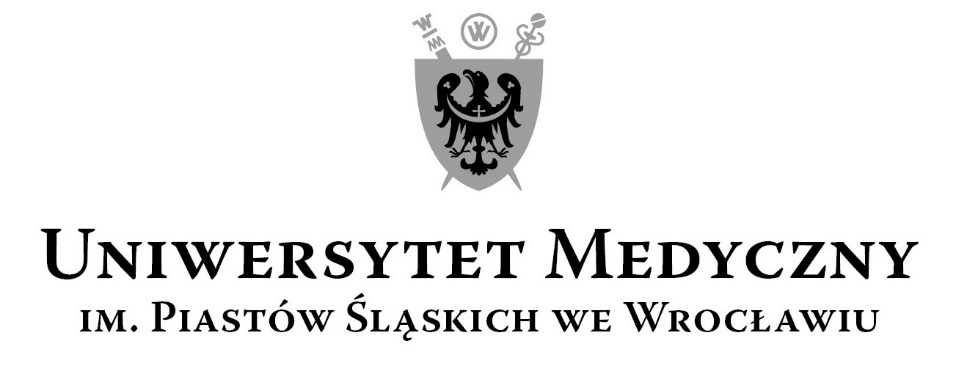 50-367 Wrocław, Wybrzeże L. Pasteura 1Zespół ds. Zamówień Publicznych UMWul. Marcinkowskiego 2-6, 50-368 Wrocławfaks 71 / 784-00-44e-mail: edyta.szyjkowska@umed.wroc.pl50-367 Wrocław, Wybrzeże L. Pasteura 1Zespół ds. Zamówień Publicznych UMWul. Marcinkowskiego 2-6, 50-368 Wrocławfaks 71 / 784-00-44e-mail: edyta.szyjkowska@umed.wroc.pl LPKRYTERIAWAGA %Ilośćpkt.Sposób oceny: wzory, uzyskaneinformacje mające wpływ na ocenę   1.Cena brutto przedmiotu zamówienia6060                    Najniższa cena ofertyIlość pkt.  = -------------------------  x 60                    Cena oferty badanej      2.Proekologiczność4040                   wskaźnik energii wytworzonej z OZE 
w badanej ofercieIlość pkt.  = -------------------------  x 40                     najwyższy procentowy wskaźnik energii wytworzonej z OZE 
pośród wszystkich ofert  3.Łączna liczba pkt. oferty = suma pkt za kryterium 1-2Łączna liczba pkt. oferty = suma pkt za kryterium 1-2Łączna liczba pkt. oferty = suma pkt za kryterium 1-2Łączna liczba pkt. oferty = suma pkt za kryterium 1-2Szczegółowy opis przedmiotu zamówienia Wzór Formularza ofertowego Wzór Kosztorysu ofertowegoWzór Oświadczenia w sprawie braku podstaw do wykluczenia i w sprawie spełnienia warunków udziału w postępowaniuWzór oświadczenia dotyczącego przynależności lub braku przynależności do grupy kapitałowej – nie załączać do oferty 	Wykonawca przekaże to oświadczenie Zamawiającemu w ciągu 3 dni od publikacji na stronie Zamawiającego informacji z otwarcia ofert.Wzór umowy.l.p.adres punktu poboruadres punktu poboruadres punktu poboruadres punktu poboruOSDnumer ewidencyjny PPEnumer licznikamoc kWmoc kWgrupa taryfowalokalizacja układu pomierowo-rozliczenio-wegostrefa czasowaroczne zużycie energii kWhaktualny sprzedawcal.p.miejscowośćkodulicanrOSDnumer ewidencyjny PPEnumer licznikaprzyłączeniowaumownagrupa taryfowalokalizacja układu pomierowo-rozliczenio-wegostrefa czasowaroczne zużycie energii kWhaktualny sprzedawca1Wrocław50-367Pasteura1Tauron Dystrybucja S.A.PLTAUD151005216163brak6060C21R-2406całodobowa156 463nie dotyczyNazwa przedmiotu zamówieniaWartość  netto PLNVAT(podać w %)Wartość brutto PLN 1Dostawa energii elektrycznej na potrzeby budynków A2, A3, A4, A6 Uniwersytetu Medycznego we Wrocławiu, mieszczących się przy Wybrzeżu L. Pasteura 1 we Wrocławiuw szacowanym okresie obowiązywania Umowy
zgodnie z Kosztorysem ofertowym – załącznik nr 3 do SIWZ ………………………..…………………Słownie brutto PLN………………………………………………………………………………………………………………………………………………………….Słownie brutto PLN………………………………………………………………………………………………………………………………………………………….Słownie brutto PLN………………………………………………………………………………………………………………………………………………………….Słownie brutto PLN………………………………………………………………………………………………………………………………………………………….Słownie brutto PLN………………………………………………………………………………………………………………………………………………………….2Wskaźnik energii wytworzonej z odnawialnych źródeł energii na poziomie          …………………………………………. %          …………………………………………. %          …………………………………………. %